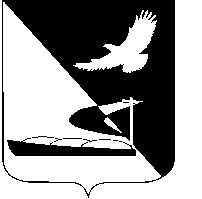 АДМИНИСТРАЦИЯ МУНИЦИПАЛЬНОГО ОБРАЗОВАНИЯ«АХТУБИНСКИЙ РАЙОН»ПОСТАНОВЛЕНИЕ31.05.2017      					                                       № 317О внесении изменений в постановлениеадминистрации МО «Ахтубинский район»от 31.12.2015 № 1450Руководствуясь статьей 179 Бюджетного кодекса Российской Федерации, Федеральным законом от 06.10.2003 № 131-ФЗ «Об общих принципах организации местного самоуправления в Российской Федерации»,   постановлением администрации МО «Ахтубинский район» от 01.08.2014          № 1151 «Об утверждении Положения о разработке, утверждении и реализации ведомственных целевых программ в МО «Ахтубинский район», администрация МО «Ахтубинский район»	ПОСТАНОВЛЯЕТ:	1. Внести изменения в постановление администрации МО «Ахтубинский район» от 31.12.2015 № 1450 «Об утверждении ведомственной целевой программы «Обеспечение эффективной финансово-хозяйственной деятельности администрации муниципального образования «Ахтубинский район» на 2016-2020 годы»,  изложив ведомственную целевую программу в новой редакции, согласно приложению к настоящему постановлению.	2. Отделу информатизации и компьютерного обслуживания администрации МО «Ахтубинский район» (Короткий В.В.) обеспечить размещение настоящего постановления в сети Интернет на официальном сайте администрации МО «Ахтубинский район» в разделе «Документы» подразделе «Документы Администрации» подразделе «Официальные документы».	3. Отделу контроля и обработки информации администрации                               МО «Ахтубинский район» (Свиридова Л.В.) представить информацию в газету «Ахтубинская правда» о размещении настоящего постановления в сети интернет на  официальном сайте администрации МО «Ахтубинский район» в разделе «Документы» подразделе «Документы Администрации» подразделе «Официальные документы».Глава муниципального образования				             В.А. Ведищев